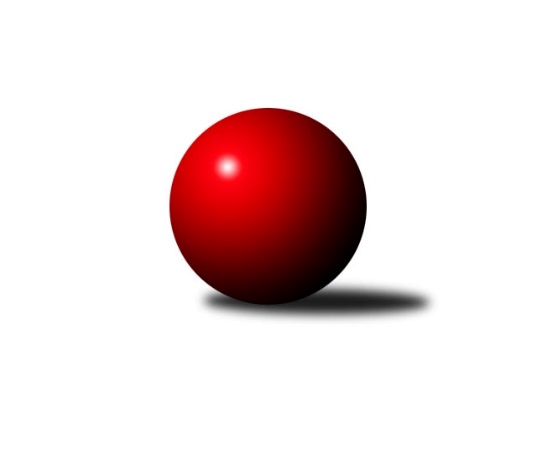 Č.11Ročník 2021/2022	23.1.2022Nejlepšího výkonu v tomto kole: 3247 dosáhlo družstvo: SKK Jičín2. KLZ A 2021/2022Výsledky 11. kolaSouhrnný přehled výsledků:SKK Jičín	- KK Jiří Poděbrady	6:2	3247:3100	15.0:9.0	22.1.KK Kosmonosy A	- TJ Bižuterie Jablonec nad Nisou	3:5	3076:3110	12.0:12.0	22.1.TJ Lokomotiva Ústí n. L. 	- SK Žižkov Praha	3:5	3175:3184	12.0:12.0	23.1.KK Jiří Poděbrady	- TJ Lokomotiva Ústí n. L. 	7:1	3141:3122	13.5:10.5	9.1.Tabulka družstev:	1.	SKK Jičín	11	8	1	2	61.5 : 26.5 	165.5 : 98.5 	 3177	17	2.	TJ Bižuterie Jablonec nad Nisou	11	7	1	3	49.0 : 39.0 	130.0 : 134.0 	 3112	15	3.	SK Žižkov Praha	11	6	1	4	48.0 : 40.0 	134.0 : 130.0 	 3150	13	4.	KK Kosmonosy A	11	4	1	6	48.0 : 40.0 	145.5 : 118.5 	 3145	9	5.	TJ Lokomotiva Ústí n. L.	11	2	2	7	30.0 : 58.0 	116.5 : 147.5 	 3025	6	6.	KK Jiří Poděbrady	11	2	2	7	27.5 : 60.5 	100.5 : 163.5 	 3061	6Podrobné výsledky kola:	 SKK Jičín	3247	6:2	3100	KK Jiří Poděbrady	Lenka Vávrová	143 	 163 	 154 	135	595 	 3:1 	 522 	 151	132 	 114	125	Michaela Moravcová	Denisa Kroupová *1	140 	 103 	 127 	142	512 	 1:3 	 521 	 146	114 	 135	126	Zuzana Holcmanová	Monika Hercíková	147 	 125 	 123 	142	537 	 2:2 	 554 	 137	149 	 140	128	Lada Tichá	Alena Šedivá	120 	 140 	 132 	112	504 	 3:1 	 468 	 111	124 	 107	126	Magdaléna Moravcová	Petra Abelová	149 	 126 	 136 	135	546 	 3.5:0.5 	 494 	 113	126 	 127	128	Jana Takáčová	Lucie Vrbatová	138 	 135 	 151 	129	553 	 2.5:1.5 	 541 	 128	135 	 138	140	Zdeňka Dejdovározhodčí: Vladimír Pavlatastřídání: *1 od 61. hodu Helena ŠamalováNejlepší výkon utkání: 595 - Lenka Vávrová	 KK Kosmonosy A	3076	3:5	3110	TJ Bižuterie Jablonec nad Nisou	Karolína Kovaříková	100 	 132 	 155 	146	533 	 4:0 	 492 	 98	115 	 144	135	Zdeňka Kvapilová	Nikola Sobíšková	128 	 128 	 113 	130	499 	 2:2 	 470 	 109	107 	 115	139	Jana Gembecová	Tereza Votočková	125 	 130 	 121 	125	501 	 1:3 	 524 	 110	131 	 149	134	Jitka Havlíková	Lucie Holubová	140 	 138 	 144 	139	561 	 4:0 	 515 	 130	132 	 122	131	Adéla Víšová	Jana Burocková	134 	 103 	 118 	122	477 	 0:4 	 572 	 149	150 	 131	142	Jana Florianová	Tereza Bendová	139 	 127 	 110 	129	505 	 1:3 	 537 	 156	99 	 127	155	Iveta Seifertová st.rozhodčí: Petr NovákNejlepší výkon utkání: 572 - Jana Florianová	 TJ Lokomotiva Ústí n. L. 	3175	3:5	3184	SK Žižkov Praha	Eliška Holakovská	115 	 95 	 116 	113	439 	 0:4 	 512 	 119	128 	 126	139	Kateřina Katzová	Jana Balzerová	146 	 130 	 142 	140	558 	 3:1 	 552 	 139	124 	 158	131	Lenka Boštická	Barbora Vašáková	140 	 137 	 151 	144	572 	 4:0 	 520 	 117	131 	 140	132	Anna Sailerová	Lucie Stránská	126 	 139 	 142 	126	533 	 1:3 	 542 	 135	143 	 128	136	Blanka Mizerová	Šárka Vohnoutová	147 	 137 	 132 	130	546 	 1:3 	 544 	 120	144 	 140	140	Blanka Mašková	Michaela Šuterová	122 	 130 	 142 	133	527 	 3:1 	 514 	 113	151 	 124	126	Lucie Řehánkovározhodčí: Josef MatoušekNejlepší výkon utkání: 572 - Barbora Vašáková	 KK Jiří Poděbrady	3141	7:1	3122	TJ Lokomotiva Ústí n. L. 	Zuzana Holcmanová	139 	 134 	 117 	141	531 	 3:1 	 498 	 118	121 	 131	128	Kateřina Holubová	Michaela Moravcová	146 	 122 	 128 	122	518 	 2.5:1.5 	 529 	 144	138 	 128	119	Jana Balzerová	Lada Tichá	130 	 122 	 125 	113	490 	 2:2 	 479 	 103	133 	 113	130	Eliška Holakovská	Dita Kotorová	107 	 140 	 110 	118	475 	 0:4 	 553 	 123	145 	 135	150	Barbora Vašáková	Zdeňka Dejdová	116 	 143 	 149 	156	564 	 3:1 	 541 	 152	119 	 133	137	Lucie Stránská	Jana Takáčová	146 	 118 	 143 	156	563 	 3:1 	 522 	 155	116 	 118	133	Šárka Vohnoutovározhodčí: Jiří MiláčekNejlepší výkon utkání: 564 - Zdeňka DejdováPořadí jednotlivců:	jméno hráče	družstvo	celkem	plné	dorážka	chyby	poměr kuž.	Maximum	1.	Lenka Vávrová 	SKK Jičín	556.20	367.6	188.7	3.2	4/6	(600)	2.	Karolína Kovaříková 	KK Kosmonosy A	552.37	368.2	184.2	4.6	5/6	(587)	3.	Blanka Mašková 	SK Žižkov Praha	549.95	369.7	180.3	5.4	4/6	(575)	4.	Lucie Slavíková 	TJ Bižuterie Jablonec nad Nisou	547.50	365.9	181.6	3.1	4/6	(571)	5.	Jana Florianová 	TJ Bižuterie Jablonec nad Nisou	542.70	356.9	185.8	4.1	6/6	(572)	6.	Lenka Boštická 	SK Žižkov Praha	540.72	366.5	174.2	5.0	6/6	(595)	7.	Alena Šedivá 	SKK Jičín	539.36	369.9	169.5	6.2	5/6	(583)	8.	Lucie Vrbatová 	SKK Jičín	537.87	356.0	181.9	3.5	5/6	(557)	9.	Tereza Bendová 	KK Kosmonosy A	531.55	360.9	170.7	8.3	5/6	(584)	10.	Kateřina Katzová 	SK Žižkov Praha	531.45	362.4	169.1	6.1	6/6	(573)	11.	Tereza Nováková 	KK Kosmonosy A	531.40	354.5	177.0	6.2	4/6	(565)	12.	Lucie Dlouhá 	KK Kosmonosy A	530.60	359.0	171.6	6.4	5/6	(550)	13.	Adéla Víšová 	TJ Bižuterie Jablonec nad Nisou	528.60	357.1	171.5	4.7	5/6	(558)	14.	Dana Viková 	SKK Jičín	528.60	364.8	163.8	7.9	5/6	(557)	15.	Nikola Sobíšková 	KK Kosmonosy A	527.90	357.8	170.1	5.4	5/6	(607)	16.	Zdeňka Dejdová 	KK Jiří Poděbrady	526.70	361.8	164.9	6.1	6/6	(568)	17.	Blanka Mizerová 	SK Žižkov Praha	526.63	360.7	166.0	4.1	6/6	(588)	18.	Helena Šamalová 	SKK Jičín	526.19	360.6	165.6	7.1	4/6	(553)	19.	Iveta Seifertová  st.	TJ Bižuterie Jablonec nad Nisou	523.90	352.2	171.7	6.1	5/6	(558)	20.	Monika Hercíková 	SKK Jičín	523.07	359.5	163.6	7.1	6/6	(577)	21.	Lucie Stránská 	TJ Lokomotiva Ústí n. L. 	518.83	356.1	162.7	7.8	6/6	(555)	22.	Šárka Vohnoutová 	TJ Lokomotiva Ústí n. L. 	517.69	353.9	163.8	6.9	6/6	(580)	23.	Jitka Vacková 	TJ Bižuterie Jablonec nad Nisou	517.25	354.0	163.3	7.6	4/6	(575)	24.	Barbora Vašáková 	TJ Lokomotiva Ústí n. L. 	517.00	351.6	165.4	8.2	6/6	(572)	25.	Michaela Moravcová 	KK Jiří Poděbrady	516.21	359.4	156.8	9.8	6/6	(554)	26.	Zuzana Holcmanová 	KK Jiří Poděbrady	515.54	354.8	160.8	9.5	4/6	(531)	27.	Lucie Řehánková 	SK Žižkov Praha	513.50	350.7	162.8	5.9	5/6	(574)	28.	Hana Mlejnková 	KK Kosmonosy A	510.88	345.9	165.0	6.0	4/6	(544)	29.	Jana Takáčová 	KK Jiří Poděbrady	509.73	353.5	156.2	7.5	6/6	(563)	30.	Olga Petráčková 	TJ Bižuterie Jablonec nad Nisou	505.25	345.5	159.8	9.1	4/6	(521)	31.	Hedvika Mizerová 	SK Žižkov Praha	505.00	350.1	154.9	8.6	4/6	(571)	32.	Magdaléna Moravcová 	KK Jiří Poděbrady	504.80	351.6	153.2	10.9	5/6	(535)	33.	Alice Tauerová 	SKK Jičín	504.60	348.4	156.2	9.4	5/6	(524)	34.	Lada Tichá 	KK Jiří Poděbrady	504.38	355.4	149.0	9.2	4/6	(554)	35.	Jana Balzerová 	TJ Lokomotiva Ústí n. L. 	504.13	353.4	150.8	10.7	6/6	(558)	36.	Lenka Stejskalová 	TJ Bižuterie Jablonec nad Nisou	498.90	348.1	150.8	8.6	5/6	(517)	37.	Eliška Holakovská 	TJ Lokomotiva Ústí n. L. 	446.75	317.3	129.5	16.6	4/6	(479)		Hana Křemenová 	SK Žižkov Praha	576.00	381.0	195.0	2.0	1/6	(576)		Lucie Holubová 	KK Kosmonosy A	561.00	375.0	186.0	3.0	1/6	(561)		Anna Sailerová 	SK Žižkov Praha	548.00	371.3	176.8	1.8	2/6	(595)		Michaela Šuterová 	TJ Lokomotiva Ústí n. L. 	533.00	358.0	175.0	4.5	3/6	(552)		Lenka Honzíková 	KK Jiří Poděbrady	529.33	362.0	167.3	5.0	3/6	(536)		Jana Burocková 	KK Kosmonosy A	528.00	365.2	162.8	7.3	3/6	(568)		Petra Abelová 	SKK Jičín	527.50	368.2	159.3	6.0	3/6	(569)		Denisa Kroupová 	SKK Jičín	526.00	356.0	170.0	3.0	1/6	(526)		Zuzana Tiličková 	TJ Lokomotiva Ústí n. L. 	524.25	359.5	164.8	11.5	2/6	(540)		Jitka Havlíková 	TJ Bižuterie Jablonec nad Nisou	509.00	349.9	159.1	10.7	3/6	(544)		Tereza Votočková 	KK Kosmonosy A	504.20	349.0	155.2	9.5	3/6	(549)		Irini Sedláčková 	SK Žižkov Praha	502.00	347.0	155.0	10.0	1/6	(502)		Dita Kotorová 	KK Jiří Poděbrady	497.83	340.5	157.3	9.7	3/6	(533)		Kateřina Holubová 	TJ Lokomotiva Ústí n. L. 	492.92	350.5	142.4	9.3	3/6	(527)		Zdeňka Kvapilová 	TJ Bižuterie Jablonec nad Nisou	492.00	370.0	122.0	15.0	1/6	(492)		Iveta Seifertová  ml.	TJ Bižuterie Jablonec nad Nisou	486.33	334.8	151.5	10.5	3/6	(506)		Jitka Sottnerová 	TJ Lokomotiva Ústí n. L. 	474.00	329.0	145.0	10.0	1/6	(474)		Kristýna Vorlická 	TJ Lokomotiva Ústí n. L. 	473.00	348.0	125.0	18.0	1/6	(473)		Jana Gembecová 	TJ Bižuterie Jablonec nad Nisou	470.00	332.0	138.0	7.0	1/6	(470)		Iva Kunová 	TJ Bižuterie Jablonec nad Nisou	397.00	300.0	97.0	26.0	1/6	(397)Sportovně technické informace:Starty náhradníků:registrační číslo	jméno a příjmení 	datum startu 	družstvo	číslo startu13090	Michaela Šuterová	23.01.2022	TJ Lokomotiva Ústí n. L. 	1x1048	Anna Sailerová	23.01.2022	SK Žižkov Praha	1x4108	Zdeňka Kvapilová	22.01.2022	TJ Bižuterie Jablonec nad Nisou	1x
Hráči dopsaní na soupisku:registrační číslo	jméno a příjmení 	datum startu 	družstvo	10201	Lucie Holubová	22.01.2022	KK Kosmonosy A	22424	Tereza Bendová	22.01.2022	KK Kosmonosy A	25034	Adéla Víšová	22.01.2022	TJ Bižuterie Jablonec nad Nisou	22038	Tereza Votočková	22.01.2022	KK Kosmonosy A	23957	Jana Burocková	22.01.2022	KK Kosmonosy A	1613	Magdaléna Moravcová	22.01.2022	KK Jiří Poděbrady	10422	Lucie Vrbatová	22.01.2022	SKK Jičín	Program dalšího kola:12. kolo5.2.2022	so	10:00	TJ Bižuterie Jablonec nad Nisou - KK Kosmonosy A	5.2.2022	so	10:00	KK Jiří Poděbrady - SKK Jičín	Nejlepší šestka kola - absolutněNejlepší šestka kola - absolutněNejlepší šestka kola - absolutněNejlepší šestka kola - absolutněNejlepší šestka kola - dle průměru kuželenNejlepší šestka kola - dle průměru kuželenNejlepší šestka kola - dle průměru kuželenNejlepší šestka kola - dle průměru kuželenNejlepší šestka kola - dle průměru kuželenPočetJménoNázev týmuVýkonPočetJménoNázev týmuPrůměr (%)Výkon4xLenka VávrováJičín 5954xLenka VávrováJičín 115.015951xBarbora VašákováÚstí n/L.5721xBarbora VašákováÚstí n/L.110.035724xJana FlorianováJablonec5724xJana FlorianováJablonec108.195721xLucie HolubováKosmonosy A5611xJana BalzerováÚstí n/L.107.345581xJana BalzerováÚstí n/L.5581xLada TicháPoděbrady107.095541xLada TicháPoděbrady5545xLucie VrbatováJičín 106.9553